Evaluatie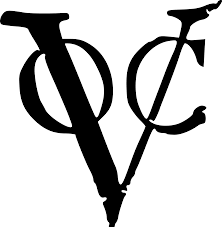 Hoe vond je het om deze webkwestie te maken?Waarom vond je dat?Wat heb je geleerd?Heb je tops voor de maker van de webkwestie?Heb je tips voor de maker van de webkwestie?